 Erişkin Hematoloji kliniği STANFORD V Tedavi protokolü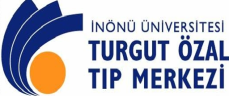 Ad-Soyad:Ad-Soyad:Ad-Soyad:Ad-Soyad:Ad-Soyad:Ad-Soyad:Ad-Soyad:Ad-Soyad:Tanı:  HODGKİN LENFOMATanı:  HODGKİN LENFOMATanı:  HODGKİN LENFOMATanı:  HODGKİN LENFOMATanı:  HODGKİN LENFOMATanı:  HODGKİN LENFOMATanı:  HODGKİN LENFOMATanı:  HODGKİN LENFOMATanı:  HODGKİN LENFOMATanı:  HODGKİN LENFOMAYaş/ Cinsiyet:Yaş/ Cinsiyet:Yaş/ Cinsiyet:Yaş/ Cinsiyet:Yaş/ Cinsiyet:Yaş/ Cinsiyet:Yaş/ Cinsiyet:Yaş/ Cinsiyet:Histolojik subtip:Histolojik subtip:Histolojik subtip:Histolojik subtip:Histolojik subtip:Histolojik subtip:Histolojik subtip:Histolojik subtip:Histolojik subtip:Histolojik subtip:Tanı Tarihi:Tanı Tarihi:Tanı Tarihi:Tanı Tarihi:Tanı Tarihi:Tanı Tarihi:Tanı Tarihi:Tanı Tarihi:Evre:                Kür: 3                  Kür Aarlığı:  28 gün                            Evre:                Kür: 3                  Kür Aarlığı:  28 gün                            Evre:                Kür: 3                  Kür Aarlığı:  28 gün                            Evre:                Kür: 3                  Kür Aarlığı:  28 gün                            Evre:                Kür: 3                  Kür Aarlığı:  28 gün                            Evre:                Kür: 3                  Kür Aarlığı:  28 gün                            Evre:                Kür: 3                  Kür Aarlığı:  28 gün                            Evre:                Kür: 3                  Kür Aarlığı:  28 gün                            Evre:                Kür: 3                  Kür Aarlığı:  28 gün                            Evre:                Kür: 3                  Kür Aarlığı:  28 gün                            Seroloji:    Seroloji:    Seroloji:    Kan grubu: Kan grubu: Kan grubu: Kan grubu: Kan grubu: VYA:…………m2           (Boy:………..cm.,     Kilo:……..kg)VYA:…………m2           (Boy:………..cm.,     Kilo:……..kg)VYA:…………m2           (Boy:………..cm.,     Kilo:……..kg)VYA:…………m2           (Boy:………..cm.,     Kilo:……..kg)VYA:…………m2           (Boy:………..cm.,     Kilo:……..kg)VYA:…………m2           (Boy:………..cm.,     Kilo:……..kg)VYA:…………m2           (Boy:………..cm.,     Kilo:……..kg)VYA:…………m2           (Boy:………..cm.,     Kilo:……..kg)VYA:…………m2           (Boy:………..cm.,     Kilo:……..kg)VYA:…………m2           (Boy:………..cm.,     Kilo:……..kg)Tedavi günleriTarihAntineoplastiklerAntineoplastiklerAntineoplastiklerAntineoplastiklerAntineoplastiklerAntineoplastiklerAntineoplastiklerAntineoplastiklerAntineoplastikler. KÜR. KÜR. KÜR. KÜR. KÜR. KÜR. KÜRTedavi günleriTarih Doxorubicin 25 mg/m2 ………mg/gün   (IV) Doxorubicin 25 mg/m2 ………mg/gün   (IV)Vinblastine  6 mg/m2………mg/gün   (IV)Mechlorethamine    6 mg/m2    ………mg/gün  (IV)Vincristine  1.4 mg/m2  ………mg/gün    (IV)Bleomycin 5 mg /m2………mg/gün    (IV)Bleomycin 5 mg /m2………mg/gün    (IV)Etoposide  60 mg/m2………mg/gün    (IV)Prednisone  40 mg/m2 ………mg/gün aşırı POAntibiyotiklerAntibiyotiklerAntibiyotiklerTransfüzyonlarTransfüzyonlarTransfüzyonlarATEŞ COTedavi günleriTarih Doxorubicin 25 mg/m2 ………mg/gün   (IV) Doxorubicin 25 mg/m2 ………mg/gün   (IV)Vinblastine  6 mg/m2………mg/gün   (IV)Mechlorethamine    6 mg/m2    ………mg/gün  (IV)Vincristine  1.4 mg/m2  ………mg/gün    (IV)Bleomycin 5 mg /m2………mg/gün    (IV)Bleomycin 5 mg /m2………mg/gün    (IV)Etoposide  60 mg/m2………mg/gün    (IV)Prednisone  40 mg/m2 ………mg/gün aşırı POEritrosit süsp.Trombosit süspTDPATEŞ CO1+++++23+45+67+8+++9+1011+1213+1415+++++16+17+1819+2021+22+++23+QQDoxorubicin Toplam …….mg  doxorubicin 50 ml % 0,9 NaCl içerisinde 3-5 dakikada infüzyon edilir (1. ve 15.günler). Vinblastine: Toplam …….mg  vinblastine 1-2 dakikada IV puşe edilir (1. ve 15.günler).Mechlorethamine: Toplam …….mg mechlorethamine 1-3 dakikada IV puşe edilir (1. gün).Vincristine: Toplam …….mg  vincristine 1-3 dakikada IV puşe edilir (8. ve 22.günler).Bleomycin: Toplam …….mg   bleomycin  50 ml % 0.9 NaCl içerisinde 10-15 dakikada infüzyon edilir (8. ve 22.günler).Etoposide:Toplam …….mg   etoposide 250-400 ml % 0.9 NaCl ve %5 dekstroz içerisinde 60 dakikanın üzerinde infüzyon edilir   (15. ve 16.günler). Etoposide konsantrasyonu 02.-04.mg/ml.Prednisone ( 5 mg Prednisone= 4 Metilprednizolon): Oral gün aşırı olarak 3. Kürün 14. Gününe kadar 40mg/m2/gün verilir. 3.kürün 14. Gününden sonra gün aşırı 10mg azaltılarak  sonlandırılır.Doxorubicin Toplam …….mg  doxorubicin 50 ml % 0,9 NaCl içerisinde 3-5 dakikada infüzyon edilir (1. ve 15.günler). Vinblastine: Toplam …….mg  vinblastine 1-2 dakikada IV puşe edilir (1. ve 15.günler).Mechlorethamine: Toplam …….mg mechlorethamine 1-3 dakikada IV puşe edilir (1. gün).Vincristine: Toplam …….mg  vincristine 1-3 dakikada IV puşe edilir (8. ve 22.günler).Bleomycin: Toplam …….mg   bleomycin  50 ml % 0.9 NaCl içerisinde 10-15 dakikada infüzyon edilir (8. ve 22.günler).Etoposide:Toplam …….mg   etoposide 250-400 ml % 0.9 NaCl ve %5 dekstroz içerisinde 60 dakikanın üzerinde infüzyon edilir   (15. ve 16.günler). Etoposide konsantrasyonu 02.-04.mg/ml.Prednisone ( 5 mg Prednisone= 4 Metilprednizolon): Oral gün aşırı olarak 3. Kürün 14. Gününe kadar 40mg/m2/gün verilir. 3.kürün 14. Gününden sonra gün aşırı 10mg azaltılarak  sonlandırılır.Doxorubicin Toplam …….mg  doxorubicin 50 ml % 0,9 NaCl içerisinde 3-5 dakikada infüzyon edilir (1. ve 15.günler). Vinblastine: Toplam …….mg  vinblastine 1-2 dakikada IV puşe edilir (1. ve 15.günler).Mechlorethamine: Toplam …….mg mechlorethamine 1-3 dakikada IV puşe edilir (1. gün).Vincristine: Toplam …….mg  vincristine 1-3 dakikada IV puşe edilir (8. ve 22.günler).Bleomycin: Toplam …….mg   bleomycin  50 ml % 0.9 NaCl içerisinde 10-15 dakikada infüzyon edilir (8. ve 22.günler).Etoposide:Toplam …….mg   etoposide 250-400 ml % 0.9 NaCl ve %5 dekstroz içerisinde 60 dakikanın üzerinde infüzyon edilir   (15. ve 16.günler). Etoposide konsantrasyonu 02.-04.mg/ml.Prednisone ( 5 mg Prednisone= 4 Metilprednizolon): Oral gün aşırı olarak 3. Kürün 14. Gününe kadar 40mg/m2/gün verilir. 3.kürün 14. Gününden sonra gün aşırı 10mg azaltılarak  sonlandırılır.Doxorubicin Toplam …….mg  doxorubicin 50 ml % 0,9 NaCl içerisinde 3-5 dakikada infüzyon edilir (1. ve 15.günler). Vinblastine: Toplam …….mg  vinblastine 1-2 dakikada IV puşe edilir (1. ve 15.günler).Mechlorethamine: Toplam …….mg mechlorethamine 1-3 dakikada IV puşe edilir (1. gün).Vincristine: Toplam …….mg  vincristine 1-3 dakikada IV puşe edilir (8. ve 22.günler).Bleomycin: Toplam …….mg   bleomycin  50 ml % 0.9 NaCl içerisinde 10-15 dakikada infüzyon edilir (8. ve 22.günler).Etoposide:Toplam …….mg   etoposide 250-400 ml % 0.9 NaCl ve %5 dekstroz içerisinde 60 dakikanın üzerinde infüzyon edilir   (15. ve 16.günler). Etoposide konsantrasyonu 02.-04.mg/ml.Prednisone ( 5 mg Prednisone= 4 Metilprednizolon): Oral gün aşırı olarak 3. Kürün 14. Gününe kadar 40mg/m2/gün verilir. 3.kürün 14. Gününden sonra gün aşırı 10mg azaltılarak  sonlandırılır.Doxorubicin Toplam …….mg  doxorubicin 50 ml % 0,9 NaCl içerisinde 3-5 dakikada infüzyon edilir (1. ve 15.günler). Vinblastine: Toplam …….mg  vinblastine 1-2 dakikada IV puşe edilir (1. ve 15.günler).Mechlorethamine: Toplam …….mg mechlorethamine 1-3 dakikada IV puşe edilir (1. gün).Vincristine: Toplam …….mg  vincristine 1-3 dakikada IV puşe edilir (8. ve 22.günler).Bleomycin: Toplam …….mg   bleomycin  50 ml % 0.9 NaCl içerisinde 10-15 dakikada infüzyon edilir (8. ve 22.günler).Etoposide:Toplam …….mg   etoposide 250-400 ml % 0.9 NaCl ve %5 dekstroz içerisinde 60 dakikanın üzerinde infüzyon edilir   (15. ve 16.günler). Etoposide konsantrasyonu 02.-04.mg/ml.Prednisone ( 5 mg Prednisone= 4 Metilprednizolon): Oral gün aşırı olarak 3. Kürün 14. Gününe kadar 40mg/m2/gün verilir. 3.kürün 14. Gününden sonra gün aşırı 10mg azaltılarak  sonlandırılır.Doxorubicin Toplam …….mg  doxorubicin 50 ml % 0,9 NaCl içerisinde 3-5 dakikada infüzyon edilir (1. ve 15.günler). Vinblastine: Toplam …….mg  vinblastine 1-2 dakikada IV puşe edilir (1. ve 15.günler).Mechlorethamine: Toplam …….mg mechlorethamine 1-3 dakikada IV puşe edilir (1. gün).Vincristine: Toplam …….mg  vincristine 1-3 dakikada IV puşe edilir (8. ve 22.günler).Bleomycin: Toplam …….mg   bleomycin  50 ml % 0.9 NaCl içerisinde 10-15 dakikada infüzyon edilir (8. ve 22.günler).Etoposide:Toplam …….mg   etoposide 250-400 ml % 0.9 NaCl ve %5 dekstroz içerisinde 60 dakikanın üzerinde infüzyon edilir   (15. ve 16.günler). Etoposide konsantrasyonu 02.-04.mg/ml.Prednisone ( 5 mg Prednisone= 4 Metilprednizolon): Oral gün aşırı olarak 3. Kürün 14. Gününe kadar 40mg/m2/gün verilir. 3.kürün 14. Gününden sonra gün aşırı 10mg azaltılarak  sonlandırılır.Doxorubicin Toplam …….mg  doxorubicin 50 ml % 0,9 NaCl içerisinde 3-5 dakikada infüzyon edilir (1. ve 15.günler). Vinblastine: Toplam …….mg  vinblastine 1-2 dakikada IV puşe edilir (1. ve 15.günler).Mechlorethamine: Toplam …….mg mechlorethamine 1-3 dakikada IV puşe edilir (1. gün).Vincristine: Toplam …….mg  vincristine 1-3 dakikada IV puşe edilir (8. ve 22.günler).Bleomycin: Toplam …….mg   bleomycin  50 ml % 0.9 NaCl içerisinde 10-15 dakikada infüzyon edilir (8. ve 22.günler).Etoposide:Toplam …….mg   etoposide 250-400 ml % 0.9 NaCl ve %5 dekstroz içerisinde 60 dakikanın üzerinde infüzyon edilir   (15. ve 16.günler). Etoposide konsantrasyonu 02.-04.mg/ml.Prednisone ( 5 mg Prednisone= 4 Metilprednizolon): Oral gün aşırı olarak 3. Kürün 14. Gününe kadar 40mg/m2/gün verilir. 3.kürün 14. Gününden sonra gün aşırı 10mg azaltılarak  sonlandırılır.Doxorubicin Toplam …….mg  doxorubicin 50 ml % 0,9 NaCl içerisinde 3-5 dakikada infüzyon edilir (1. ve 15.günler). Vinblastine: Toplam …….mg  vinblastine 1-2 dakikada IV puşe edilir (1. ve 15.günler).Mechlorethamine: Toplam …….mg mechlorethamine 1-3 dakikada IV puşe edilir (1. gün).Vincristine: Toplam …….mg  vincristine 1-3 dakikada IV puşe edilir (8. ve 22.günler).Bleomycin: Toplam …….mg   bleomycin  50 ml % 0.9 NaCl içerisinde 10-15 dakikada infüzyon edilir (8. ve 22.günler).Etoposide:Toplam …….mg   etoposide 250-400 ml % 0.9 NaCl ve %5 dekstroz içerisinde 60 dakikanın üzerinde infüzyon edilir   (15. ve 16.günler). Etoposide konsantrasyonu 02.-04.mg/ml.Prednisone ( 5 mg Prednisone= 4 Metilprednizolon): Oral gün aşırı olarak 3. Kürün 14. Gününe kadar 40mg/m2/gün verilir. 3.kürün 14. Gününden sonra gün aşırı 10mg azaltılarak  sonlandırılır.Doxorubicin Toplam …….mg  doxorubicin 50 ml % 0,9 NaCl içerisinde 3-5 dakikada infüzyon edilir (1. ve 15.günler). Vinblastine: Toplam …….mg  vinblastine 1-2 dakikada IV puşe edilir (1. ve 15.günler).Mechlorethamine: Toplam …….mg mechlorethamine 1-3 dakikada IV puşe edilir (1. gün).Vincristine: Toplam …….mg  vincristine 1-3 dakikada IV puşe edilir (8. ve 22.günler).Bleomycin: Toplam …….mg   bleomycin  50 ml % 0.9 NaCl içerisinde 10-15 dakikada infüzyon edilir (8. ve 22.günler).Etoposide:Toplam …….mg   etoposide 250-400 ml % 0.9 NaCl ve %5 dekstroz içerisinde 60 dakikanın üzerinde infüzyon edilir   (15. ve 16.günler). Etoposide konsantrasyonu 02.-04.mg/ml.Prednisone ( 5 mg Prednisone= 4 Metilprednizolon): Oral gün aşırı olarak 3. Kürün 14. Gününe kadar 40mg/m2/gün verilir. 3.kürün 14. Gününden sonra gün aşırı 10mg azaltılarak  sonlandırılır.Doxorubicin Toplam …….mg  doxorubicin 50 ml % 0,9 NaCl içerisinde 3-5 dakikada infüzyon edilir (1. ve 15.günler). Vinblastine: Toplam …….mg  vinblastine 1-2 dakikada IV puşe edilir (1. ve 15.günler).Mechlorethamine: Toplam …….mg mechlorethamine 1-3 dakikada IV puşe edilir (1. gün).Vincristine: Toplam …….mg  vincristine 1-3 dakikada IV puşe edilir (8. ve 22.günler).Bleomycin: Toplam …….mg   bleomycin  50 ml % 0.9 NaCl içerisinde 10-15 dakikada infüzyon edilir (8. ve 22.günler).Etoposide:Toplam …….mg   etoposide 250-400 ml % 0.9 NaCl ve %5 dekstroz içerisinde 60 dakikanın üzerinde infüzyon edilir   (15. ve 16.günler). Etoposide konsantrasyonu 02.-04.mg/ml.Prednisone ( 5 mg Prednisone= 4 Metilprednizolon): Oral gün aşırı olarak 3. Kürün 14. Gününe kadar 40mg/m2/gün verilir. 3.kürün 14. Gününden sonra gün aşırı 10mg azaltılarak  sonlandırılır.Doxorubicin Toplam …….mg  doxorubicin 50 ml % 0,9 NaCl içerisinde 3-5 dakikada infüzyon edilir (1. ve 15.günler). Vinblastine: Toplam …….mg  vinblastine 1-2 dakikada IV puşe edilir (1. ve 15.günler).Mechlorethamine: Toplam …….mg mechlorethamine 1-3 dakikada IV puşe edilir (1. gün).Vincristine: Toplam …….mg  vincristine 1-3 dakikada IV puşe edilir (8. ve 22.günler).Bleomycin: Toplam …….mg   bleomycin  50 ml % 0.9 NaCl içerisinde 10-15 dakikada infüzyon edilir (8. ve 22.günler).Etoposide:Toplam …….mg   etoposide 250-400 ml % 0.9 NaCl ve %5 dekstroz içerisinde 60 dakikanın üzerinde infüzyon edilir   (15. ve 16.günler). Etoposide konsantrasyonu 02.-04.mg/ml.Prednisone ( 5 mg Prednisone= 4 Metilprednizolon): Oral gün aşırı olarak 3. Kürün 14. Gününe kadar 40mg/m2/gün verilir. 3.kürün 14. Gününden sonra gün aşırı 10mg azaltılarak  sonlandırılır.Doxorubicin Toplam …….mg  doxorubicin 50 ml % 0,9 NaCl içerisinde 3-5 dakikada infüzyon edilir (1. ve 15.günler). Vinblastine: Toplam …….mg  vinblastine 1-2 dakikada IV puşe edilir (1. ve 15.günler).Mechlorethamine: Toplam …….mg mechlorethamine 1-3 dakikada IV puşe edilir (1. gün).Vincristine: Toplam …….mg  vincristine 1-3 dakikada IV puşe edilir (8. ve 22.günler).Bleomycin: Toplam …….mg   bleomycin  50 ml % 0.9 NaCl içerisinde 10-15 dakikada infüzyon edilir (8. ve 22.günler).Etoposide:Toplam …….mg   etoposide 250-400 ml % 0.9 NaCl ve %5 dekstroz içerisinde 60 dakikanın üzerinde infüzyon edilir   (15. ve 16.günler). Etoposide konsantrasyonu 02.-04.mg/ml.Prednisone ( 5 mg Prednisone= 4 Metilprednizolon): Oral gün aşırı olarak 3. Kürün 14. Gününe kadar 40mg/m2/gün verilir. 3.kürün 14. Gününden sonra gün aşırı 10mg azaltılarak  sonlandırılır.Doxorubicin Toplam …….mg  doxorubicin 50 ml % 0,9 NaCl içerisinde 3-5 dakikada infüzyon edilir (1. ve 15.günler). Vinblastine: Toplam …….mg  vinblastine 1-2 dakikada IV puşe edilir (1. ve 15.günler).Mechlorethamine: Toplam …….mg mechlorethamine 1-3 dakikada IV puşe edilir (1. gün).Vincristine: Toplam …….mg  vincristine 1-3 dakikada IV puşe edilir (8. ve 22.günler).Bleomycin: Toplam …….mg   bleomycin  50 ml % 0.9 NaCl içerisinde 10-15 dakikada infüzyon edilir (8. ve 22.günler).Etoposide:Toplam …….mg   etoposide 250-400 ml % 0.9 NaCl ve %5 dekstroz içerisinde 60 dakikanın üzerinde infüzyon edilir   (15. ve 16.günler). Etoposide konsantrasyonu 02.-04.mg/ml.Prednisone ( 5 mg Prednisone= 4 Metilprednizolon): Oral gün aşırı olarak 3. Kürün 14. Gününe kadar 40mg/m2/gün verilir. 3.kürün 14. Gününden sonra gün aşırı 10mg azaltılarak  sonlandırılır.Doxorubicin Toplam …….mg  doxorubicin 50 ml % 0,9 NaCl içerisinde 3-5 dakikada infüzyon edilir (1. ve 15.günler). Vinblastine: Toplam …….mg  vinblastine 1-2 dakikada IV puşe edilir (1. ve 15.günler).Mechlorethamine: Toplam …….mg mechlorethamine 1-3 dakikada IV puşe edilir (1. gün).Vincristine: Toplam …….mg  vincristine 1-3 dakikada IV puşe edilir (8. ve 22.günler).Bleomycin: Toplam …….mg   bleomycin  50 ml % 0.9 NaCl içerisinde 10-15 dakikada infüzyon edilir (8. ve 22.günler).Etoposide:Toplam …….mg   etoposide 250-400 ml % 0.9 NaCl ve %5 dekstroz içerisinde 60 dakikanın üzerinde infüzyon edilir   (15. ve 16.günler). Etoposide konsantrasyonu 02.-04.mg/ml.Prednisone ( 5 mg Prednisone= 4 Metilprednizolon): Oral gün aşırı olarak 3. Kürün 14. Gününe kadar 40mg/m2/gün verilir. 3.kürün 14. Gününden sonra gün aşırı 10mg azaltılarak  sonlandırılır.Doxorubicin Toplam …….mg  doxorubicin 50 ml % 0,9 NaCl içerisinde 3-5 dakikada infüzyon edilir (1. ve 15.günler). Vinblastine: Toplam …….mg  vinblastine 1-2 dakikada IV puşe edilir (1. ve 15.günler).Mechlorethamine: Toplam …….mg mechlorethamine 1-3 dakikada IV puşe edilir (1. gün).Vincristine: Toplam …….mg  vincristine 1-3 dakikada IV puşe edilir (8. ve 22.günler).Bleomycin: Toplam …….mg   bleomycin  50 ml % 0.9 NaCl içerisinde 10-15 dakikada infüzyon edilir (8. ve 22.günler).Etoposide:Toplam …….mg   etoposide 250-400 ml % 0.9 NaCl ve %5 dekstroz içerisinde 60 dakikanın üzerinde infüzyon edilir   (15. ve 16.günler). Etoposide konsantrasyonu 02.-04.mg/ml.Prednisone ( 5 mg Prednisone= 4 Metilprednizolon): Oral gün aşırı olarak 3. Kürün 14. Gününe kadar 40mg/m2/gün verilir. 3.kürün 14. Gününden sonra gün aşırı 10mg azaltılarak  sonlandırılır.Doxorubicin Toplam …….mg  doxorubicin 50 ml % 0,9 NaCl içerisinde 3-5 dakikada infüzyon edilir (1. ve 15.günler). Vinblastine: Toplam …….mg  vinblastine 1-2 dakikada IV puşe edilir (1. ve 15.günler).Mechlorethamine: Toplam …….mg mechlorethamine 1-3 dakikada IV puşe edilir (1. gün).Vincristine: Toplam …….mg  vincristine 1-3 dakikada IV puşe edilir (8. ve 22.günler).Bleomycin: Toplam …….mg   bleomycin  50 ml % 0.9 NaCl içerisinde 10-15 dakikada infüzyon edilir (8. ve 22.günler).Etoposide:Toplam …….mg   etoposide 250-400 ml % 0.9 NaCl ve %5 dekstroz içerisinde 60 dakikanın üzerinde infüzyon edilir   (15. ve 16.günler). Etoposide konsantrasyonu 02.-04.mg/ml.Prednisone ( 5 mg Prednisone= 4 Metilprednizolon): Oral gün aşırı olarak 3. Kürün 14. Gününe kadar 40mg/m2/gün verilir. 3.kürün 14. Gününden sonra gün aşırı 10mg azaltılarak  sonlandırılır.Doxorubicin Toplam …….mg  doxorubicin 50 ml % 0,9 NaCl içerisinde 3-5 dakikada infüzyon edilir (1. ve 15.günler). Vinblastine: Toplam …….mg  vinblastine 1-2 dakikada IV puşe edilir (1. ve 15.günler).Mechlorethamine: Toplam …….mg mechlorethamine 1-3 dakikada IV puşe edilir (1. gün).Vincristine: Toplam …….mg  vincristine 1-3 dakikada IV puşe edilir (8. ve 22.günler).Bleomycin: Toplam …….mg   bleomycin  50 ml % 0.9 NaCl içerisinde 10-15 dakikada infüzyon edilir (8. ve 22.günler).Etoposide:Toplam …….mg   etoposide 250-400 ml % 0.9 NaCl ve %5 dekstroz içerisinde 60 dakikanın üzerinde infüzyon edilir   (15. ve 16.günler). Etoposide konsantrasyonu 02.-04.mg/ml.Prednisone ( 5 mg Prednisone= 4 Metilprednizolon): Oral gün aşırı olarak 3. Kürün 14. Gününe kadar 40mg/m2/gün verilir. 3.kürün 14. Gününden sonra gün aşırı 10mg azaltılarak  sonlandırılır.Doxorubicin Toplam …….mg  doxorubicin 50 ml % 0,9 NaCl içerisinde 3-5 dakikada infüzyon edilir (1. ve 15.günler). Vinblastine: Toplam …….mg  vinblastine 1-2 dakikada IV puşe edilir (1. ve 15.günler).Mechlorethamine: Toplam …….mg mechlorethamine 1-3 dakikada IV puşe edilir (1. gün).Vincristine: Toplam …….mg  vincristine 1-3 dakikada IV puşe edilir (8. ve 22.günler).Bleomycin: Toplam …….mg   bleomycin  50 ml % 0.9 NaCl içerisinde 10-15 dakikada infüzyon edilir (8. ve 22.günler).Etoposide:Toplam …….mg   etoposide 250-400 ml % 0.9 NaCl ve %5 dekstroz içerisinde 60 dakikanın üzerinde infüzyon edilir   (15. ve 16.günler). Etoposide konsantrasyonu 02.-04.mg/ml.Prednisone ( 5 mg Prednisone= 4 Metilprednizolon): Oral gün aşırı olarak 3. Kürün 14. Gününe kadar 40mg/m2/gün verilir. 3.kürün 14. Gününden sonra gün aşırı 10mg azaltılarak  sonlandırılır.